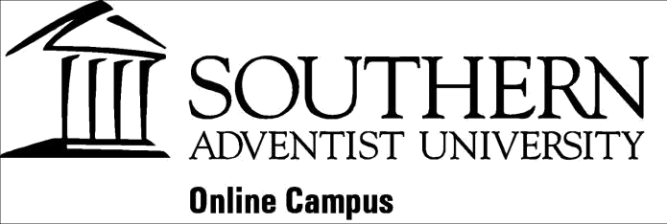 RELT 138: Adventist Heritage  Three (3) credit hours  Summer 2022Instructor  Vyhmeister, Jason   PhD candidate, Southwestern Baptist Theological SeminaryMBA, Southern Adventist UniversityMDiv, Andrews UniversityEmail:  jasonvyhmeister@southern.edu  Phone: (909) 363 5991 Course Description  A study of the Second Advent Awakening in the nineteenth century and the subsequent development of the Seventh-day Adventist Church. Special emphasis will be placed on the contributory role in the church of the spiritual gift of prophecy through the life and ministry of Ellen G. White.  Textbooks  To purchase, contact The Campus Shop at 423.236.2152 or visit their website at saucampusshop.com.  Knight, George R. (2012).  A Brief History of Seventh-day Adventists. 3rd ed. Hagerstown, MD: Review and Herald.  	 	Knight, George R. (2000).  Ellen White’s World: A Fascinating Look at the Times in Which She  Lived. Hagerstown, MD: Review and Herald.  	 	Knight, George R. (1996).  Meeting Ellen White: A Fresh Look at Her Life, Writings, and Major  Themes. Hagerstown, MD: Review and Herald.  	 	Knight, George R. (2001).  Reading Ellen White: How to Understand and Apply Her Writings.  Hagerstown, MD: Review and Herald.   Knight, George R. (1999).  Walking with Ellen White: The Human Interest Story. Hagerstown, MD:  Review and Herald.   Maxwell,  C. Mervyn. (1977). Tell It To The World: The Story of Seventh-day Adventists. Mountain  View, CA: Pacific Press.  Supplemental Reading  	 	Knight, George R. (1993).  Anticipating the Advent: A Brief History of Seventh-day Adventists.  Boise, ID: Pacific Press.   Nichol, F.D. (1951). Ellen G. White and Her Critics: An Answer to the Major Changes That Critics  Have Brought Against Mrs. Ellen G. White. Washington, DC: Review and Herald.  	 	Schwarz, Richard W. and Floyd Greenleaf. (2000).  Light Bearers to the Remnant. Rev. ed.  Mountain View, CA: Pacific Press.  	 	Spalding, Arthur W. (1961 -1962). Origin and History of Seventh-day Adventists. Washington, DC:  Review and Herald.  White, Ellen G. (1945). Early Writings of Ellen G. White. Washington, DC: Review and Herald Publisher.  White, Ellen G. (1943). Life Sketches of Ellen G. White: Being a Narrative of Her Experience to 1881 as Written by Herself; With a Sketch of Her Subsequent Labors And of Her Last Sickness/Compiled From Original Sources. Mountain View, CA: Pacific Press Publisher.  Biblical Foundations of the Course  The Seventh-day Adventist Church recognizes teaching as a ministry and, therefore, an essential element in spreading the Gospel to the entire world. By fostering a growing relationship with Jesus Christ, our Creator and Redeemer, Seventh-day Adventist teachers have the privilege of leading and encouraging students on their journey toward wholeness. The online teacher certification courses are designed for professionals who teach in Seventh-day Adventist schools. The focus is to advance scholarship and innovative teaching and learning practices to meet the needs of today’s diverse learners. The courses will provide opportunity for collegiality, discussion of important issues, and collaboration while utilizing the best available technology to promote excellence in teaching and learning.  Learning Outcomes  Upon successful completion of this course, the student will be familiar with the following:  The student will demonstrate knowledge of the historical context in which Adventism was  born.  The student will demonstrate understanding of the important role the Millerite Movement and Disappointment played in the establishment of the Seventh-day Adventist (SDA) Church.  The student will demonstrate understanding of key events and issues in the historical development of the SDA church from 1844 to present.  The student will demonstrate understanding of doctrinal development and clarification in SDA Church history.  The student will demonstrate understanding of the life, ministry, and prophetic role of Ellen G. White in the historical development of the SDA Church.  The student will demonstrate understanding of doctrinal heresy and personnel problems the denomination has experienced.  The student will demonstrate understanding of the central role of the Bible in development of Adventist beliefs.  The student will apply lessons from Adventist history to his or her personal life.Course Access  The website for course access is eclass.e.southern.edu. Here you will find an electronic version of the syllabus, descriptions of course activities and projects, and links to a variety of resources, including Southern Adventist University webmail, McKee Library, Campus Bookstore, and tutorials. This is also where you will access course grades. There are two ways that you can login to your online course. The course will appear as a link on your Southern Access account http://access.southern.edu. You can also put eclass.e.southern.edu into your browser and enter your username and password. If one method does not work, try the other method.  Live Sessions In this course, we will be having live zoom sessions that will take place every Monday at 7:00pm E.T. Time ExpectationsThe condensed nature of this summer course means that it will require significant diligence on your part. Typically, a 3-credit hour course requires 45 hours of class time. In addition, 2-3 hours of study per hour of class time is also typical. Spread out across just 7 weeks this amounts to as much as 25 hours per week!  A diligent student may be able to complete the learning in less time, but please consider the serious investment of time required for this course. COURSE POLICIES  Disclaimers: This course syllabus and attached schedule is subject to change at short notice. The instructor will endeavor to keep the changes minimal and communicate changes within the course  site on eClass, but change may be necessary during the semester.  Grading Criteria & Weighting  --Grades will be weighted by category, as outlined below:    --Grades Percentages are outlined below: --Grades and a record of your scores for assignments and quizzes can be found in the gradebook in the online classroom.  Description by Category  Weekly Watching Reports. (30 pts.) Each week you will be assigned a video assignment to watch. After completing the video assignment in full, please summarize the key concepts that you learned from watching in 200-300 words. Guidelines for the written summary will be provided in form of a SEE-I response (State, Elaborate, Exemplify, and Illustrate). This response will be graded. Examples of a SEE-I response are provided in the section on Course Resources. Weekly Reading Reports. (30 pts.) Each week you will be assigned lecture materials and a book portion to read. You must complete the reading in full and complete the corresponding reading report each week. The type of reading report will vary from week to week so be sure to read the instructions in eClass carefully each week. Tell It To The World should be read in its entirety. 500-750 words double spaced book report is due before midnight Sunday June 12.  This report should consist of your personal evaluation/response to the reading. You should list and discuss lessons for your personal life derived from the book.  Meeting Ellen White should be read along with the worksheet. You will need to submit the completed reading worksheet before midnight Sunday June 19. Walking with Ellen White should be read with reading worksheet. Submit the completed reading worksheet before midnight Sunday June 26. Ellen White’s World should be read along with the worksheet. You will need to submit the completed reading worksheet before midnight Sunday July 3. A Brief History should be read along with the worksheet.  You will need to submit the completed reading worksheet before midnight Sunday July 10.  Reading Ellen White should be read along with the worksheet. You will need to submit the completed reading worksheet before midnight Sunday July 17. Weekly Quizzes. (60 pts.) Quizzes will generally contain 10 questions. The questions and answers will be based on the lecture materials, videos, and reading materials assigned for that week. The materials will vary from week to week so be sure to read the instructions in eClass carefully each week. It is essential that you read all of the materials and watch all of the videos provided for each week.Weekly Forum Discussions. (21 pts.) Each week you will interact with the other co-learners in class by posting original thought and replying to others’ posts. There is a minimum of one main discussion post that will be graded each week covering the essential question and topics for the week. To receive points and a grade you are expected to post a minimum of three posts (one initial post and two responses to classmates). You may respond as many times as you like, but you must meet at least the minimum of three quality posts. Your initial post is due Wednesday at midnight (EDT) and your two responses are due by Sunday by midnight (EDT).  You can find the rubric that will be used to grade your discussion assignments located under Course Resources in eClass. Check the weekly requirements in eClass for updates.  Weekly Live Participation. (35 pts.) Full participation in the live zoom class each week is indispensable to your learning in this course. You are expected to participate both by being present AND by contributing to the discussion.  Final Exam. (100 pts.) This comprehensive exam will test your knowledge of the material covered throughout the course. It will draw from previous quiz questions, but also go beyond them. The questions and answers will be based on the lectures, videos, and reading materials assigned throughout the course. Final Project. (100 pts.) Due before midnight Sunday, July 17, 2022. As part of this course, each student is required to do research on a significant person, event, or theological concept that is important to the history and development of the Seventh-day Adventist Church. The project, in its final form, should be written in APA format and a minimum of 5 pages (not counting a cover page or list of sources/bibliography). It should utilize at least 4 high quality, academic sources. The topic should be approved by the professor within the first two weeks of class.   Some examples of topics could include: Annie R. Smith; James White and Leadership; the 1888 General Conference Session; the “Great Disappointment”; and the development of Adventist education. Only one student may write on any particular topic.  Students should feel free to consult with the professor about ideas for sources. A suggested plan of action is listed below:Week 1 – Choose a topicWeek 2 – Submit a topic and start looking for sources (get approval for topic from professor)Week 3 – Read from at least two sources and submit a brief review of insights gleanedWeek 4 – Read from at least two more sources submit a brief review of insights gleanedWeek 5 – Write a first draft of Final ProjectWeek 6 – Submit Final Project by midnight Sunday, July 17, 2022.Submission Times and Late Work Caution  Course assignments are to be submitted electronically to the course site, unless specifically indicated otherwise. All assignments are due based on Eastern Daylight Time. Late work is at risk of not being accepted unless prior approval is received from your professor. It is your responsibility to plan ahead and to deliver a professional product in a timely manner. If, however, you are experiencing an unusual circumstance that is impeding your progress, please contact your professor immediately regarding the situation.  Communication  Southern Email. To facilitate communication between the instructor and learners, all class members are encouraged and expected to regularly check their southern.edu email account and the “News Forum” within your eClass course. All eClass announcements posted to the class will be considered public class announcements.  Sabbath Policy Southern Adventist University, including Online Campus, share the belief in honoring the seventh-day Sabbath as a day of rest, worship, and freedom from academic pursuits. The Sabbath, as it is celebrated on the SAU campus, begins at sundown on Friday and ends at sundown on Saturday each week.  Southern’s Online Campus respects the personal beliefs of each student enrolled in online courses, and the freedom to make personal choices about when and how to worship. Please know, however, that your faculty honor the Sabbath and will not be responding to student emails and concerns during this time.  COURSE SCHEDULE  Weekly Schedule  	                Discussion Rubric  	 	Reading Report Assignments  - Marking Guide    CONTENT INTERPRETATION:  While the paper might reference outside sources or current events, it reflects the author’s original interpretation of outside source content or current events.   Final Project - Rubric  Online Learning  Technology is revolutionizing education. Computer-enhanced presentations, interactive instructional media, Internet-connected classrooms, Web-based courses, student chat rooms and asynchronous discussions, streaming audio and video, satellite-distributed learning, and virtual universities are indicators of profound changes sweeping the instructional landscape. You are expected to participate actively in learning experiences through various technology media and prepare quality work. Basic competencies in word processing, Web browsing, email, and a compatible operating system are required as course entry points.  This course will employ the following instructional methodologies, among others:  Weekly learning goals  Select readings from scripture, Ellen White, and other experts  Integration of core values into daily thought process  Video lectures  Web-based reference materials and resources   	 Group discussion forums  Live video conferencing sessions  Your participation in this class is vitally important to the learning process. Access your course several times weekly. Actively participate in all required activities, assignments, and assessments. Complete all reading assignments. Credit will be given based on the quality and consistency of each student’s work. Carefully read the course schedule that concludes this syllabus.  Course assignments are to be submitted electronically to the course site, unless specifically indicated otherwise. All assignments are due on or before the dates specified in the course schedule. It is your responsibility to plan ahead and deliver a professional product in a timely manner. Other arrangements must be made with the course instructor in advance. If you do experience atypical circumstances that impede your progress, please contact the instructor immediately.  We suggest that you backup all projects in at least two locations (e.g., your server space, the W drive, and a USB drive).  Email your questions or concerns to your instructor. Students should expect to receive a reply within 24 – 48 hours.  All course components must be completed before a final grade is given.  UNIVERSITY POLICIES  Academic Integrity  Plagiarism Policy:  Work that is submitted for credit must be the original work of the learner and specifically prepared for this course.  Assignments that are not the original work of the learner are considered plagiarized and in violation of the honesty code.  Plagiarism occurs when another person’s work, words, or ideas are represented as one’s own without the use of a school-recognized method of citation (e.g., copied from another source such as an author or another co-learner without properly acknowledging the actual writer/author).  Plagiarism also occurs when knowingly giving or allowing one’s own work to be copied or otherwise duplicated by another for academic credit, or when re-submitting one’s own work  	 	  	for academic credit.  Using any content from the Web without citing is plagiarism.  The penalty for plagiarism may include a grade of F being recorded for the course.  Turnitin. Turnitin is a company Southern Adventist University contracts with that provides resources for students and a service for professors who may need to verify the academic integrity with which papers or projects have been prepared and submitted.  Disability Services  In keeping with the University’s policy, if you are a student who believes you may need an accommodation based on the impact of a disability or learning challenge, (i.e. physical, learning, psychological, ADHD or other type), you are strongly encouraged to contact Disability Support Services (DSS) at 423-236-2544 or via email at dss@southern.edu. Please note that accommodations are not retroactive and cannot be implemented until faculty or staff members have received the official Letter of Accommodation from DSS. Specific details of disabilities remain confidential between students and DSS unless a student chooses to disclose or there is legitimate academic need for disclosure, which is on a case-by-case basis. For further details, visit the Disability Support Services website at www.southern.edu/disabilitysupport.  Course Evaluation  Southern requires all students enrolled in courses, on campus or online, to complete course evaluations as part of the ongoing process of improving course delivery and academic standards. As an online student, you are encouraged to fill out the course evaluation. A few minutes of your time and your honest feedback will assist your professor in shaping the course for future semesters and will provide academic administration additional information regarding the professor’s qualification when his or her professional portfolio is reviewed. The faculty welcome your feedback and would like to strongly encourage you to add your own comments, both telling them how you were positively impacted and if you have any suggestions for improvement.  You may access the course evaluation at https://myaccess.southern.edu/apps/courseevaluation.  Log in using your Southern username and password.  Choose the professor and class you wish to evaluate from the list you see.  If you have problems with, or questions regarding this online course evaluation, please contact Teresa Adams at teresas@southern.edu.  All comments and evaluations are completely anonymous, and the results are made available to the professor only after grades are submitted to the Records Office.  Thank you very much for taking the time to do to this.  Add/Drop Policy  Prior to the deadline date, students not completing the course for any reason are required to send a single email to both 1) the Course Instructor, and 2) Online Campus (online@southern.edu) as recipients requesting permission to drop the online course, and this email should include the reason for the drop request. The course instructor’s email response (approving the drop request) will then be forwarded by the Online Campus directly to the Records Office. On-campus students and students who are in online degree programs must complete an Add/Drop Form, have their own advisor and the instructor sign it, and then submit it to Records and Advisement. This is the student’s  responsibility. Failure to comply with this procedure may result in a failing grade for the course. A grade of Incomplete (I) will be given only under extreme circumstances. Students must complete a written request for an Incomplete before any extensions will be considered.  According to the policy of the College, any incomplete (I) grade that is not removed by the end of the following term (fall, winter) will automatically become an “F.”   It is the student’s responsibility to make arrangements with the instructor to complete the course on time.  TECHNICAL SUPPORT  	 	Needing additional assistance? Feel free to reach out to the following people:    Online Campus  	  	  	                  Gus Martin, PhD Online Campus Director                 gusmartin@southern.edu                 423.236.2083 Academic Online Support  	  	  	                Greg Merchant                                                                                                           SOC eClass Support Supervisor               eclasshelp@southern.edu                  423.236.2086                  Deanna Walker                Course Development – Online Coach Manager                  online@southern.edu                    423.236.2087                  Jessica Spears                                                                                       Embedded Librarian                  jspears@southern.edu                  423.236.2000Online Campus online@southern.edu                                         Weekly Live Participation25%Weekly Watching Report10%Weekly Reading Report10%Weekly Quiz10%Weekly Forum Discussion25%Final Project10%Final Exam10%A94-100A-90-93B+87-89B84-86B-80-83C+77-79C74-76C-70-73D+67-69D64-66D-60-63F0-59Date/WeekTopic/ThemeLearnShareGrowWeek 1
June 6-12Live Session 

Syllabus & Course Schedule

The Historical Context of the Millerite MovementWatch 
The Midnight Cry!
Submit
Watching Report #1
Read 
Tell It To The World
Submit
Reading Report #1Take
Quiz #1

Participate
Padlet DiscussionChoose
Research TopicWeek 1
June 6-12Live Session 

Syllabus & Course Schedule

The Historical Context of the Millerite MovementWatch 
The Midnight Cry!
Submit
Watching Report #1
Read 
Tell It To The World
Submit
Reading Report #1Take
Quiz #1

Participate
Padlet DiscussionChoose
Research TopicWeek 1
June 6-12Live Session 

Syllabus & Course Schedule

The Historical Context of the Millerite MovementWatch 
The Midnight Cry!
Submit
Watching Report #1
Read 
Tell It To The World
Submit
Reading Report #1Take
Quiz #1

Participate
Padlet DiscussionChoose
Research TopicWeek 1
June 6-12Live Session 

Syllabus & Course Schedule

The Historical Context of the Millerite MovementWatch 
The Midnight Cry!
Submit
Watching Report #1
Read 
Tell It To The World
Submit
Reading Report #1Take
Quiz #1

Participate
Padlet DiscussionChoose
Research TopicWeek 1
June 6-12Live Session 

Syllabus & Course Schedule

The Historical Context of the Millerite MovementWatch 
The Midnight Cry!
Submit
Watching Report #1
Read 
Tell It To The World
Submit
Reading Report #1Take
Quiz #1

Participate
Padlet DiscussionChoose
Research TopicWeek 1
June 6-12Live Session 

Syllabus & Course Schedule

The Historical Context of the Millerite MovementWatch 
The Midnight Cry!
Submit
Watching Report #1
Read 
Tell It To The World
Submit
Reading Report #1Take
Quiz #1

Participate
Padlet DiscussionChoose
Research TopicWeek 1
June 6-12Live Session 

Syllabus & Course Schedule

The Historical Context of the Millerite MovementWatch 
The Midnight Cry!
Submit
Watching Report #1
Read 
Tell It To The World
Submit
Reading Report #1Take
Quiz #1

Participate
Padlet DiscussionChoose
Research TopicWeek 1
June 6-12Live Session 

Syllabus & Course Schedule

The Historical Context of the Millerite MovementWatch 
The Midnight Cry!
Submit
Watching Report #1
Read 
Tell It To The World
Submit
Reading Report #1Take
Quiz #1

Participate
Padlet DiscussionChoose
Research TopicWeek 2
June 13-19Live Session 

Miller and The MovementWatch 
Tell the World
Submit
Watching Report #2
Read 
Meeting Ellen White
Submit
Reading Report #2Take
Quiz #2

Participate
Padlet DiscussionSubmit
Research TopicWeek 2
June 13-19Live Session 

Miller and The MovementWatch 
Tell the World
Submit
Watching Report #2
Read 
Meeting Ellen White
Submit
Reading Report #2Take
Quiz #2

Participate
Padlet DiscussionSubmit
Research TopicWeek 2
June 13-19Live Session 

Miller and The MovementWatch 
Tell the World
Submit
Watching Report #2
Read 
Meeting Ellen White
Submit
Reading Report #2Take
Quiz #2

Participate
Padlet DiscussionSubmit
Research TopicWeek 2
June 13-19Live Session 

Miller and The MovementWatch 
Tell the World
Submit
Watching Report #2
Read 
Meeting Ellen White
Submit
Reading Report #2Take
Quiz #2

Participate
Padlet DiscussionSubmit
Research TopicWeek 2
June 13-19Live Session 

Miller and The MovementWatch 
Tell the World
Submit
Watching Report #2
Read 
Meeting Ellen White
Submit
Reading Report #2Take
Quiz #2

Participate
Padlet DiscussionSubmit
Research TopicWeek 2
June 13-19Live Session 

Miller and The MovementWatch 
Tell the World
Submit
Watching Report #2
Read 
Meeting Ellen White
Submit
Reading Report #2Take
Quiz #2

Participate
Padlet DiscussionSubmit
Research TopicWeek 2
June 13-19Live Session 

Miller and The MovementWatch 
Tell the World
Submit
Watching Report #2
Read 
Meeting Ellen White
Submit
Reading Report #2Take
Quiz #2

Participate
Padlet DiscussionSubmit
Research TopicWeek 2
June 13-19Live Session 

Miller and The MovementWatch 
Tell the World
Submit
Watching Report #2
Read 
Meeting Ellen White
Submit
Reading Report #2Take
Quiz #2

Participate
Padlet DiscussionSubmit
Research TopicWeek 3
June 20-26Live Session 

1844 and the Heavenly SanctuaryWatch 
Meet Joseph Bates
Meet Hiram Edson
Submit
Watching Report #3
Read 
Walking with Ellen White
Submit
Reading Report #3Take
Quiz #3

Participate
Padlet DiscussionRead
Source 1&2

Submit
Brief ReviewWeek 3
June 20-26Live Session 

1844 and the Heavenly SanctuaryWatch 
Meet Joseph Bates
Meet Hiram Edson
Submit
Watching Report #3
Read 
Walking with Ellen White
Submit
Reading Report #3Take
Quiz #3

Participate
Padlet DiscussionRead
Source 1&2

Submit
Brief ReviewWeek 3
June 20-26Live Session 

1844 and the Heavenly SanctuaryWatch 
Meet Joseph Bates
Meet Hiram Edson
Submit
Watching Report #3
Read 
Walking with Ellen White
Submit
Reading Report #3Take
Quiz #3

Participate
Padlet DiscussionRead
Source 1&2

Submit
Brief ReviewWeek 3
June 20-26Live Session 

1844 and the Heavenly SanctuaryWatch 
Meet Joseph Bates
Meet Hiram Edson
Submit
Watching Report #3
Read 
Walking with Ellen White
Submit
Reading Report #3Take
Quiz #3

Participate
Padlet DiscussionRead
Source 1&2

Submit
Brief ReviewWeek 3
June 20-26Live Session 

1844 and the Heavenly SanctuaryWatch 
Meet Joseph Bates
Meet Hiram Edson
Submit
Watching Report #3
Read 
Walking with Ellen White
Submit
Reading Report #3Take
Quiz #3

Participate
Padlet DiscussionRead
Source 1&2

Submit
Brief ReviewWeek 3
June 20-26Live Session 

1844 and the Heavenly SanctuaryWatch 
Meet Joseph Bates
Meet Hiram Edson
Submit
Watching Report #3
Read 
Walking with Ellen White
Submit
Reading Report #3Take
Quiz #3

Participate
Padlet DiscussionRead
Source 1&2

Submit
Brief ReviewWeek 3
June 20-26Live Session 

1844 and the Heavenly SanctuaryWatch 
Meet Joseph Bates
Meet Hiram Edson
Submit
Watching Report #3
Read 
Walking with Ellen White
Submit
Reading Report #3Take
Quiz #3

Participate
Padlet DiscussionRead
Source 1&2

Submit
Brief ReviewWeek 3
June 20-26Live Session 

1844 and the Heavenly SanctuaryWatch 
Meet Joseph Bates
Meet Hiram Edson
Submit
Watching Report #3
Read 
Walking with Ellen White
Submit
Reading Report #3Take
Quiz #3

Participate
Padlet DiscussionRead
Source 1&2

Submit
Brief ReviewWeek 4
June 27-July 3Live Session 

Formation of DoctrinesWatch 
Lineage Journey Episodes
Submit
Watching Report #4
Read 
A Brief History
Submit
Reading Report #4Take
Quiz #4

Participate
Padlet DiscussionRead
Source 3&4

Submit
Brief ReviewWeek 4
June 27-July 3Live Session 

Formation of DoctrinesWatch 
Lineage Journey Episodes
Submit
Watching Report #4
Read 
A Brief History
Submit
Reading Report #4Take
Quiz #4

Participate
Padlet DiscussionRead
Source 3&4

Submit
Brief ReviewWeek 4
June 27-July 3Live Session 

Formation of DoctrinesWatch 
Lineage Journey Episodes
Submit
Watching Report #4
Read 
A Brief History
Submit
Reading Report #4Take
Quiz #4

Participate
Padlet DiscussionRead
Source 3&4

Submit
Brief ReviewWeek 4
June 27-July 3Live Session 

Formation of DoctrinesWatch 
Lineage Journey Episodes
Submit
Watching Report #4
Read 
A Brief History
Submit
Reading Report #4Take
Quiz #4

Participate
Padlet DiscussionRead
Source 3&4

Submit
Brief ReviewWeek 4
June 27-July 3Live Session 

Formation of DoctrinesWatch 
Lineage Journey Episodes
Submit
Watching Report #4
Read 
A Brief History
Submit
Reading Report #4Take
Quiz #4

Participate
Padlet DiscussionRead
Source 3&4

Submit
Brief ReviewWeek 4
June 27-July 3Live Session 

Formation of DoctrinesWatch 
Lineage Journey Episodes
Submit
Watching Report #4
Read 
A Brief History
Submit
Reading Report #4Take
Quiz #4

Participate
Padlet DiscussionRead
Source 3&4

Submit
Brief ReviewWeek 5
July 4-July 10Live Session 

1863 & OrganizationWatch 
Lineage Journey Episodes
Submit
Watching Report #5
Read 
Ellen White's World
Submit
Reading Report #5Take
Quiz #5

Participate
Padlet DiscussionWrite
First DraftWeek 5
July 4-July 10Live Session 

1863 & OrganizationWatch 
Lineage Journey Episodes
Submit
Watching Report #5
Read 
Ellen White's World
Submit
Reading Report #5Take
Quiz #5

Participate
Padlet DiscussionWrite
First DraftWeek 5
July 4-July 10Live Session 

1863 & OrganizationWatch 
Lineage Journey Episodes
Submit
Watching Report #5
Read 
Ellen White's World
Submit
Reading Report #5Take
Quiz #5

Participate
Padlet DiscussionWrite
First DraftWeek 5
July 4-July 10Live Session 

1863 & OrganizationWatch 
Lineage Journey Episodes
Submit
Watching Report #5
Read 
Ellen White's World
Submit
Reading Report #5Take
Quiz #5

Participate
Padlet DiscussionWrite
First DraftWeek 5
July 4-July 10Live Session 

1863 & OrganizationWatch 
Lineage Journey Episodes
Submit
Watching Report #5
Read 
Ellen White's World
Submit
Reading Report #5Take
Quiz #5

Participate
Padlet DiscussionWrite
First DraftWeek 5
July 4-July 10Live Session 

1863 & OrganizationWatch 
Lineage Journey Episodes
Submit
Watching Report #5
Read 
Ellen White's World
Submit
Reading Report #5Take
Quiz #5

Participate
Padlet DiscussionWrite
First DraftWeek 5
July 4-July 10Live Session 

1863 & OrganizationWatch 
Lineage Journey Episodes
Submit
Watching Report #5
Read 
Ellen White's World
Submit
Reading Report #5Take
Quiz #5

Participate
Padlet DiscussionWrite
First DraftWeek 5
July 4-July 10Live Session 

1863 & OrganizationWatch 
Lineage Journey Episodes
Submit
Watching Report #5
Read 
Ellen White's World
Submit
Reading Report #5Take
Quiz #5

Participate
Padlet DiscussionWrite
First DraftWeek 6
July 11-July 17Live Session 

1888 & Justification by FaithWatch 
Lineage Journey Episodes
Submit
Watching Report #6
Read 
Reading Ellen White
Submit
Reading Report #6Take
Quiz #6

Participate
Padlet DiscussionSubmit
Final ProjectWeek 6
July 11-July 17Live Session 

1888 & Justification by FaithWatch 
Lineage Journey Episodes
Submit
Watching Report #6
Read 
Reading Ellen White
Submit
Reading Report #6Take
Quiz #6

Participate
Padlet DiscussionSubmit
Final ProjectWeek 6
July 11-July 17Live Session 

1888 & Justification by FaithWatch 
Lineage Journey Episodes
Submit
Watching Report #6
Read 
Reading Ellen White
Submit
Reading Report #6Take
Quiz #6

Participate
Padlet DiscussionSubmit
Final ProjectWeek 6
July 11-July 17Live Session 

1888 & Justification by FaithWatch 
Lineage Journey Episodes
Submit
Watching Report #6
Read 
Reading Ellen White
Submit
Reading Report #6Take
Quiz #6

Participate
Padlet DiscussionSubmit
Final ProjectWeek 6
July 11-July 17Live Session 

1888 & Justification by FaithWatch 
Lineage Journey Episodes
Submit
Watching Report #6
Read 
Reading Ellen White
Submit
Reading Report #6Take
Quiz #6

Participate
Padlet DiscussionSubmit
Final ProjectWeek 6
July 11-July 17Live Session 

1888 & Justification by FaithWatch 
Lineage Journey Episodes
Submit
Watching Report #6
Read 
Reading Ellen White
Submit
Reading Report #6Take
Quiz #6

Participate
Padlet DiscussionSubmit
Final ProjectWeek 6
July 11-July 17Live Session 

1888 & Justification by FaithWatch 
Lineage Journey Episodes
Submit
Watching Report #6
Read 
Reading Ellen White
Submit
Reading Report #6Take
Quiz #6

Participate
Padlet DiscussionSubmit
Final ProjectWeek 6
July 11-July 17Live Session 

1888 & Justification by FaithWatch 
Lineage Journey Episodes
Submit
Watching Report #6
Read 
Reading Ellen White
Submit
Reading Report #6Take
Quiz #6

Participate
Padlet DiscussionSubmit
Final ProjectWeek 7
July 18-July 24Live Session 

20th Century & Beyond The Traditional ScriptWatch
Ten Minute Bible Hour
(BEFORE CLASS!)Take 
Final ExamParticipate
Padlet DiscussionWeek 7
July 18-July 24Live Session 

20th Century & Beyond The Traditional ScriptWatch
Ten Minute Bible Hour
(BEFORE CLASS!)Take 
Final ExamParticipate
Padlet DiscussionWeek 7
July 18-July 24Live Session 

20th Century & Beyond The Traditional ScriptWatch
Ten Minute Bible Hour
(BEFORE CLASS!)Take 
Final ExamParticipate
Padlet DiscussionWeek 7
July 18-July 24Live Session 

20th Century & Beyond The Traditional ScriptWatch
Ten Minute Bible Hour
(BEFORE CLASS!)Take 
Final ExamParticipate
Padlet DiscussionWeek 7
July 18-July 24Live Session 

20th Century & Beyond The Traditional ScriptWatch
Ten Minute Bible Hour
(BEFORE CLASS!)Take 
Final ExamParticipate
Padlet DiscussionWeek 7
July 18-July 24Live Session 

20th Century & Beyond The Traditional ScriptWatch
Ten Minute Bible Hour
(BEFORE CLASS!)Take 
Final ExamParticipate
Padlet DiscussionWeek 7
July 18-July 24Live Session 

20th Century & Beyond The Traditional ScriptWatch
Ten Minute Bible Hour
(BEFORE CLASS!)Take 
Final ExamParticipate
Padlet DiscussionWeek 7
July 18-July 24Live Session 

20th Century & Beyond The Traditional ScriptWatch
Ten Minute Bible Hour
(BEFORE CLASS!)Take 
Final ExamParticipate
Padlet DiscussionParticipation  Does Not  Minimal - Limited  Needs  Developing -  Advanced -  Exist  to 1 or 2 posts on  Improvement -  Participates 3-4  Participates 3-4  0 points  a single day  Participates 2-3  times with posts  times with posts  during the week.  times on a single  distributed across  distributed  1 point  day during the  at least 2 different  throughout the  week.  days during the  week.  2 points  week.  3 points  4 points  Initial  Does Not  Minimal - Posts  Needs  Developing -  Advanced - Posts  Assignment  Exist  are minimal and  Improvement -  Posts address  are  Posting  0 points  off point.  Posts are  most required  well-developed  1 point  superficial in  aspects of the  and addresses all  thought and/or  topic, show  required aspects  few required  familiarity and  of the topic. Posts  aspects of the  basic analysis of  also demonstrate  topic are  the content but  that content was  discussed.  lack full  well-reviewed and  2 points  development of  synthesized.  concepts.  3 points  4 points  Follow-Up  Does Not  Minimal - Posts  Needs  Developing -  Advanced -  Postings  Exist  are largely limited  Improvement -  Elaborates on an  Analyzes others’  0 points  to agreeing or  Posts are  existing posting  posts; extends  disagreeing. Little  superficial in  with further  meaningful  evidence of  nature and repeat  comment or  discussion by  thought, effort,  information  observation.  connecting and  and/or study.  provided in  Significant  synthesizing ideas  1 point  previous post(s).  thought, effort,  in others’ posts.  Marginal evidence  and/or study was  High level of  of adequate  evident.  thought, effort,  thought, effort,  3 points  and/or study was  and/or study.  evident.  2 points  4 points  Style and  Does Not  Minimal - Use of  Needs  Developing -  Advanced -  Mechanics  Exist  slang and/or  Improvement -  Communicates  Communicates in  0 points  abbreviations as  The use of  largely in a  a professional  seen in informal  informal language  professional  manner with no  texts. Contains  limits the  manner with  use of casual  many spelling,  professionalism of  minor use of  language. No  grammatical,  the posts. Several  informal language.  spelling,  and/or mechanical  spelling,  Some spelling,  grammatical,  errors.  grammatical,  grammatical,  and/or mechanical  1 point  and/or mechanical  and/or mechanical  errors evident.  errors were  errors evident.  4 points  evident. 2 points  3 points   WRITING STYLE:   The paper is written in standard English. Each sentence or paragraph is constructed well with attention to punctuation, capitalization, varied sentence structure, etc.   FLOW OF THOUGHT:   The paper reflects an orderly, unified, coherent flow of thought. The connections  between ideas and sentences are logical and easily to understand.    FORMAT:   Paper is neat and clean without surface feature flaws. Overall formatting is easy to read with special attention given to keeping the answers neatly formatted and easy to grade.    INFORMATIVE:   The writer applies course content knowledge to develop informative insights.   Paper  Unacceptable -  Minimal - Brief  Needs  On Target - The  Advanced - The   Structure - 20%  The paper is  paragraphs  Improvement -  paper is  paper is well  not  reflect little  The paper is  outlined  outlined and  based on a  unified flow of  partially  and reflects a  reflects a  coherent  thought.  outlined  mostly unified  unified  outline,  5 points  with a  flow of thought  flow of thought  and does not  somewhat  with some  that is orderly  reflect a unified  unified flow of  improvement  and coherent.  and orderly  thought and  with order and  20 points  flow  order and  coherencies.  of thought.  coherent.  15 points  0 points  10 points   Content  Unacceptable -  Minimal - The  Needs  On Target - The  Advanced -   Research  The paper is  paper has  Improvement -  paper is mostly  The   Support - 25%  not  minimal  The paper has  supported by  paper is fully  based on  research  some research  research. Some  supported by  supportive  support, and/or  support, some  insightful use of  research and  research.  poor quality  sources are not  peer reviewed  included the  0 points  sources.  high quality  scholarly  use  10 points  and/or peer  sources  of peer  reviewed.  is evident.  reviewed  15 points  20 points  scholarly sources. 25 points   Argument and  Unacceptable -  Minimal -  Needs  On Target -  Advanced -   Analysis  There is little or  Analysis is  Improvement -  Good  Relevant   - 25%  no analysis.  mostly  Analysis resorts  evidence  evidence  0 points  undeveloped  to summary  supports a  supports an  thoughts, and  rather than  strong  insightfully  evidence is  insightful  premise. The  focused  lacking  interpretation.  paper offers  premise.  10 points  The paper  some fresh  The paper is  contains  insights that are  innovative and  potential  mostly  has potential  insights  developed.  for  that remain  20 points  advancing the  undeveloped.  professional  15 points  body of knowledge.  25 points   Style/Clarity/  Unacceptable -  Minimal - The  Needs  On Target - The  Advanced - The   Originality  Excessive use  writer's  Improvement -  paper mostly  paper clearly   - 10%  of  opinions  The writer's  reflects the  reflects the  quotations  are mostly  opinions are  writer's  writer's  without the  nonexistent  vague. The  opinions  insightful  writer's  and  paper  about the  interpretation  interpretation.  quotations are  is reliant upon  research  and application  Does not  excessive.  quotations,  without  of the research  address  Does  and/or does not  excessive  without reliance  all parts of the  not address all  address all  quotations.  upon excessive  assignment.  parts of the  parts  Addresses all  quotations.  0 points  assignment.  of the  parts of the  Addresses all  4 points  assignment.  assignment.  parts of the  6 points  8 points  assignment.  10 points   Grammar and  Unacceptable -  Minimal -  Needs  On Target -  Advanced -   Mechanics -  Poor sentence  Sentence  Improvement -  Good  Flowing and   10%  structure  structure is  Average  sentence  varied sentence  without  poor  sentence  structure. No  structure  with many  and lacks style.  structure. A few  grammar or  without  grammar or  Several usage  grammar or  mechanics  errors in  mechanics  and  mechanics  errors.  grammar or  errors.  punctuation  errors.  8 points  mechanics  0 points  errors. 4 points  6 points  10 points   APA Format -  Unacceptable -  Minimal - The  Needs  On Target - The  Advanced - The   10%  The paper is  paper is  Improvement -  paper is  paper is  not  somewhat  The paper is  formatted  carefully  APA formatted.  formatted  formatted  according to  formatted  0 points  according to  according to  the  according to  the  the  latest APA  the  latest APA  latest APA  guidelines with  latest APA  guidelines with  guidelines with  few errors.  guidelines.  many errors.  but with a  8 points  10 points  4 points  number of errors. 	6 points  